j34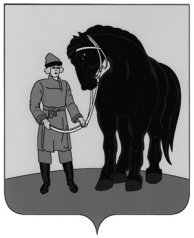 АДМИНИСТРАЦИЯ ГАВРИЛОВО-ПОСАДСКОГОМУНИЦИПАЛЬНОГО РАЙОНА ИВАНОВСКОЙ ОБЛАСТИПОСТАНОВЛЕНИЕот 11.01.2021 № 02-пО внесении изменений в постановление администрации Гаврилово-Посадского муниципального района от 30.11.2018 № 645-п «О муниципальной программе  «Развитие транспортной системы Гаврилово-Посадского городского поселения» (в редакции от 13.03.2019 №135-п, от 22.04.2019 №232-п, от 19.07.2019 № 434-п,от 19.09.2019 № 547-п, от 09.10.2019 №577-п, от 22.10.2019 №607-п, от 11.11.2019 №644-п, от 29.11.2019 №695-п, от 31.12.2019 № 789-п, от 28.05.2020 № 257-п, от 15.06.2020 № 278-п, от 17.09.2020 № 453-п, от 30.11.2020 № 602-п)В соответствии со статьей 179 Бюджетного кодекса Российской Федерации, постановлением администрации Гаврилово-Посадского муниципального района от 13.11.2018 № 597-п «Об утверждении Порядка разработки, реализации и оценки эффективности муниципальных программ Гаврилово-Посадского городского поселения», Администрация Гаврилово-Посадского муниципального района п о с т а н о в л я е т:	1.Внести в постановление администрации Гаврилово-Посадского муниципального района от  30.11.2018 №645-п «О муниципальной программе  «Развитие транспортной системы Гаврилово-Посадского городского поселения» (в редакции от 13.03.2019 № 135-п, от 22.04.2019 № 232-п, от 19.07.2019 № 434-п, от 19.09.2019 № 547-п, от 09.10.2019      №577-п, от 22.10.2019 №607-п, от 11.11.2019 №644-п, от 29.11.2019 №695-п, от 31.12.2019 № 789-п,от 28.05.2020 № 257-п, от 15.06.2020 № 278-п, от 17.09.2020 № 453-п, от 30.11.2020 № 602-п) изменения согласно приложению.	2. Настоящее постановление опубликовать в сборнике «Вестник Гаврилово-Посадского муниципального района» и разместить на официальном сайте  Гаврилово-Посадского муниципального района в сети Интернет.3. Настоящее постановление вступает в силу со дня официального опубликования.Глава Гаврилово-Посадскогомуниципального района 		                                          В. Ю. ЛаптевПриложение к постановлению администрации Гаврилово-Посадского муниципального района       от 11.01.2021 № 02-пИЗМЕНЕНИЯв постановление администрации Гаврилово-Посадского муниципального района от  30.11.2018 № 645-п «О муниципальной программе  «Развитие транспортной системы Гаврилово-Посадского городского поселения» (в редакции от 13.03.2019 № 135-п, от 22.04.2019 № 232-п, от 19.07.2019 № 434-п, от 19.09.2019 № 547-п, от 09.10.2019 №577-п, от 22.10.2019 №607-п, от 11.11.2019 №644-п, от 29.11.2019 №695-п, от 31.12.2019 № 789-п, от 28.05.2020 № 257-п, от 15.06.2020 № 278-п, от 17.09.2020 № 453-п, от 30.11.2020 № 602-п)1.В Приложении к муниципальной программе  «Развитие транспортной системы Гаврилово-Посадского городского поселения»:1) В разделе 1. «Паспорт муниципальной программы» строку «Объем ресурсного обеспечения программы» изложить в следующей редакции:2) В разделе 4. «Мероприятия программы» таблицу «Ресурсное обеспечение муниципальной программы» изложить в следующей редакции:«Ресурсное обеспечение муниципальной программы2.В Приложении 1 к муниципальной программе  «Развитие транспортной системы Гаврилово-Посадского городского поселения»:1) В разделе 1. «Паспорт муниципальной программы» строку «Объем ресурсного обеспечения подпрограммы» изложить в следующей редакции:2) В разделе 4.  «Мероприятия подпрограммы»  таблицу изложить в следующей редакции:«Мероприятия подпрограммы3.В Приложении 2 к муниципальной программе  «Развитие транспортной системы Гаврилово-Посадского городского поселения»:1) В разделе 1. «Паспорт муниципальной программы» строку «Объем ресурсного обеспечения программы» изложить в следующей редакции:	2) В разделе 4.  «Мероприятия подпрограммы»  таблицу «Ресурсное обеспечение  реализации  мероприятий подпрограммы»  изложить в следующей редакции:Объем ресурсного обеспечения программыОбщий объем бюджетных ассигнований:2019 год – 47048,31536тыс. руб.;2020 год – 10450,26630 тыс. руб.;2021 год – 5816,85064 тыс. руб.;2022 год–  6385,87881тыс. руб.,2023 год – 4430,0 тыс. руб.-местный бюджет:2019 год – 4436,46708 тыс. руб.;2020 год – 3330,71566 тыс. руб.;2021 год – 4030,0 тыс. руб.;2022 год–  4490,0 тыс. руб.,2023 год – 4430,0 тыс. руб.-областной бюджет:2019 год – 42611,84828 тыс. руб.;2020 год – 7119,55064 тыс. руб.;2021 год– 1786,85064 тыс. руб.;2022 год– 1895,87881 тыс. руб.2023 год – 0,00 тыс. руб.№ п/пНаименование мероприятия/источник ресурсного обеспечения2019год2020 год2021год2022год2023годПодпрограмма, всего Подпрограмма, всего 47048,3153610450,266305816,850646385,878814430,0бюджетные ассигнованиябюджетные ассигнования47048,3153610450,266305816,850646385,878814430,0- местный бюджет- местный бюджет4436,467083330,715664030,04490,04430,0- областной бюджет- областной бюджет42611,848287119,550641786,850641895,878810,00- федеральный бюджет- федеральный бюджетВнебюджетное финансированиеВнебюджетное финансирование1.Специальные подпрограммы47048,3153610450,266305816,850646385,878814430,01.1Содержание и ремонт автомобильных дорог общего пользования местного назначения и инженерных сооружений на нихбюджетные ассигнования46592,865369970,266305336,850645905,878813950,0- местный бюджет3981,017082850,715663550,004010,003950,0- областной бюджет42611,848287119,550641786,850641895,878810,001.2Субсидирование транспортного обслуживания населения Гаврилово-Посадского городского поселениябюджетные ассигнования455,450480,0480,0480,0480,0- местный бюджет455,450480,0480,0480,0480,0- областной бюджет0,000,000,000,000,00Объем ресурсного обеспечения подпрограммыОбщий объем бюджетных ассигнований: 2019 год –46592,86536 тыс. руб.,2020 год – 9970,26630 тыс. руб.;2021 год –5336,85064 тыс. руб.;2022 год –5905,87881 тыс. руб.;2023 год - 3950,0 тыс. руб.местный бюджет:2019 год – 3981,01708 тыс. руб.;2020 год – 2850,71566 тыс. руб.;2021 год – 3550,00 тыс. руб.;2022 год – 4010,00 тыс. руб.;2023 год - 3950,0 тыс. руб.областной бюджет:2019 год– 42611,84828 тыс. руб.;2020 год– 7119,55064тыс. руб.;2021 год– 1786,85064 тыс. руб.;2022 год– 1895,87881 тыс. руб.;2023 год - 0,00 тыс. руб.№  п/п  Наименование работ (мероприятия)Испол-нители2019 год 2020 год2021 год2022 год2023 годРасчистка дорог и тротуаров от снега, посыпка дорог песко-солевой смесью(1-2 квартал)МБУ «Надежда»600,00,000,000,000,00Расчистка дорог и тротуаров от снега, посыпка дорог песко-солевой смесью(1-2 квартал)МБУ «Надежда»0,000,000,000,000,00Вывоз снегаМБУ «Надежда»0,000,000,00610,0552,1Приготовление песко-солевой смеси на зимний период 2019-2020 годаМБУ «Надежда»0,000,000,000,00200,0Устройство пешеходного тротуараМБУ «Надежда»216,850,000,000,000,00Ямочный ремонт дорог с асфальтовым покрытиемМБУ «Надежда»303,817910,000,000,000,00Грейдирование дорог (профилирование дорожного полотна)МБУ «Надежда»108,3702435,8625300,00300,0300,0Нанесение дорожной разметки,закупка дорожных знаков, установка дорожных знаков,закупка и установка дорожных огражденийМБУ «Надежда»220,001131,0981,0981,0981,0Ямочный ремонт грунтовых и гравийных дорогМБУ «Надежда»145,250,000,000,000,00Разработка проектно-сметной документации, проведение аукционов, исследованияМБУ «Надежда»144,00,000,000,000,00Строительство стоянки для автомобилейМБУ «Надежда»0,000,000,000,000,00Сплошной ремонт асфальтового покрытия на дорогах Гаврилово-Посадского городского поселенияАдминистрация Гаврилово-Посадского муниципального района0,000,000,000,000,00Сплошной ремонт асфальтового покрытия на дорогах Гаврилово-Посадского городского поселенияМБУ «Надежда»0,001202,11508,055461502,31691500,00Ремонт  автомобильной дороги общего пользования местного значенияпл. Советская, г. Гаврилов ПосадМБУ «Надежда»658,317670,000,000,000,00Ремонт  автомобильной дороги общего пользования местного значения ул. 3 Интернационала,г. Гаврилов ПосадМБУ «Надежда»3162,763790,000,000,000,00Ремонт  автомобильной дороги общего пользования местного значения ул. Горького,г. Гаврилов Посад МБУ «Надежда»4349,890960,000,000,000,00Ремонт  автомобильной дороги общего пользования местного значения ул. Дзержинского,г. Гаврилов ПосадМБУ «Надежда»1603,133270,000,000,000,00Ремонт  автомобильной дороги общего пользования местного значения ул. Октябрьская,г. Гаврилов ПосадМБУ «Надежда»3029,554490,000,000,000,00Ремонт  автомобильной дороги общего пользования местного значения ул. Розы Люксембург, г. Гаврилов ПосадМБУ «Надежда»5681,185730,000,00                                                                                                                                          0,000,00Ремонт  автомобильной дороги общего пользования местного значения ул. Урицкого, г. Гаврилов ПосадМБУ «Надежда»1518,319720,000,000,000,00Ремонт  автомобильной дороги общего пользования местного значения Суздальское шоссе, г. Гаврилов ПосадМБУ Надежда»5673,415130,000,000,000,00Ремонт  автомобильной дороги общего пользования местного значения пл. Базарная,г. Гаврилов ПосадМБУ «Надежда»3260,643460,000,000,000,00Ремонт  автомобильной дороги общего пользования местного значения ул. Советская,г. Гаврилов ПосадМБУ «Надежда»7868,182850,000,000,000,00Ремонт  автомобильной дороги общего пользования местного значения ул. Лизы Болотиной (к железнодорожному вокзалу),г. Гаврилов ПосадМБУ «Надежда»1213,291060,000,000,000,00Выполнение работ по содержанию автомобильных дорог – нанесение дорожной разметки термопластикомМБУ «Надежда»1427,72520                                                                  0,0 00,000,000,0026Выполнение работ по содержанию автомобильных дорог – восстановление дорожной одежды на участках с пучинистыми и слабыми грунтами на площади до 100 м2 (площадь Советская, город Гаврилов Посад)МБУ «Надежда»805,3100,000,000,000,0027Выполнение работ по содержанию автомобильных дорог – устройство искусственных дорожных неровностейМБУ «Надежда»552,399880,000,000,000,0028Выполнение работ по содержанию автомобильных дорог – подсыпка, планировка и уплотнение щебеночных и гравийных обочин (улицы Советская, Базарная, Урицкого, Лизы Болотиной в городе Гаврилов Посад)МБУ «Надежда»493,1600,000,000,000,0029Выполнение работ по содержанию автомобильных дорог – восстановление изношенных верхних слоев асфальтобетонного покрытия картами (улица Розы Люксембург, город Гаврилов Посад)МБУ «Надежда»535,9240,000,000,000,0030Выполнение работ по содержанию автомобильных дорог  общего пользования местного значенияг. Гаврилов ПосадМБУ «Надежда»1450,000,000,000,000,0031.Выполнение работ по содержанию автомобильных дорог общего пользования местного значения г. Гаврилов Посад – установка над проезжей частью дублирующих дорожных знаков 5.19.1 «Пешеходный переход» на Г-образных опорах (ул. Розы Люксембург, ул. Дзержинского, Суздальское шоссе, ул. Советская)МБУ «Надежда»1571,3600,000,000,000,0032.Ремонт трубопереездовМБУ «Надежда»0,00100,0100,0100,00,0033.Аренда спецтехникиМБУ «Надежда»0,00300,0300,0300,0300,034.Устройство искусственных дорожных неровностейМБУ «Надежда»0,000,00116,9116,9116,935.Ремонт автомобильной дороги общего пользования местного значения пер. 1 Советский, г. Гаврилов ПосадМБУ «Надежда»0,001635,063в т.ч.местный бюджет-81,75316 тыс.руб.;областной бюджет-1553,30984 тыс.руб.0,000,000,0036.Выполнение работ по содержанию автомобильных дорог общего пользования г. Гаврилов ПосадМБУ «Надежда»0,000,001880,8942в т. ч.местный бюджет-94,04478тыс.руб.областной бюджет-1786,85064тыс.руб.;1995,66191в т. ч.местный бюджет-99,78310 тыс.руб.;областной бюджет-1895,87881тыс.руб.0,0037.Выполнениеработ по ремонту тротуаров  по ул. Советская, Суздальское шоссе г. Гаврилов ПосадМБУ «Надежда»0,005566,240800,000,000,00Объем ресурсного обеспечения подпрограммыОбщий объем бюджетных ассигнований: 2019 год –455,450тыс. руб.;2020 год –480,0 тыс. руб.;2021 год –480,0 тыс. руб.;2022 год –480,0 тыс. руб.;2023 год – 480,0 тыс. руб.местный бюджет:2019 год – 455,450тыс. руб.;2020 год –480,0 тыс. руб.;2021 год –480,0 тыс. руб.;2022 год –480,0 тыс. руб.;2023 год – 480,0 тыс. руб.областной бюджет:2019 год–0,00 тыс. руб.;2020 год – 0,00 тыс. руб.;2021 год – 0,00 тыс. руб.;2022 год – 0,00 тыс. руб.;2023 год – 0,00 тыс. руб.№ п/пНаименование мероприятия/источник ресурсного обеспеченияИсполнитель2019год2020год2021год2022 год2023 годПодпрограмма, всего Подпрограмма, всего Подпрограмма, всего 455,450480,0480,0480,0480,0бюджетные ассигнованиябюджетные ассигнованиябюджетные ассигнования455,450480,0480,0480,0480,0- местный бюджет- местный бюджет- местный бюджет455,450480,0480,0480,0480,01.Перевозка пассажиров автомобильным транспортом ООО «РОСТ»1.бюджетные ассигнованияООО «РОСТ»480,0480,0480,0480,0480,01.- местный бюджетООО «РОСТ»480,0480,0480,0480,0480,0